JUDO Magyar Egyetemi és Főiskolai Bajnokság (MEFOB)2017. november 18. Budapest, UTEA 2017. november 18-án Budapesten az UTE Horváth István judo termében megrendezett JUDO MEFOB-on a Pécsi Tudományegyetemet 26 hallgató képviselte profi és amatőr kategóriában. Két kiválóságunk Cirjenics Miklós és Pupp Réka jelenleg Japánban készülnek a 2018-as judo versenyekre, így idén nélkülöznie kellett őket a csapatnak. A PTE válogatottat azonban erősítette Boros Bence a 2017. évi Coimbrában megrendezett EUSA Európai Egyetemek Európai Bajnokságának 2. helyezettje, valamint az ott eredményesen szerepelt Windischmann Bence és Bognár Péter is.A profik mellett, erősítést jelentett az amatőr kategóriában „rokonsportágunk”, a birkózás képviselőinek részvétele, valamint azon hallgatók szereplése is, akik a kötelező küzdősport órákon kívül is vállalták a felkészülést a versenyre. Amatőr kategóriában Vadkerti-Tóth Viktor +100kg-ban idei elsőségével már négyszeres egyetemi bajnok!A csapat rendkívüli teljesítménnyel állt helyt, kiváló küzdelmekkel és rengeteg ipponnal juttatták a Pécsi Tudományegyetemet az összesített csapatversenyben a 2. helyre a Testnevelési Egyetem (TEF) mögött. A csapatversenyben a Nemzeti Közszolgálati Egyetem (NKE) zárt a harmadik helyen.A hallgatók egyesületeikben, valamint a Pécsi Küzdősport Egyesület Judo Szakosztályának felkészítő edzésein készültek a megmérettetésre, köszönjük edzőik felkészítő munkáját, valamint a PTE Sportiroda támogatását!Felkészítő edzők: Romváry Attila (PKSE), Braun Ákos és Hangyási László (ASE), Ginder János (MTE), Radics Attila (Mogyi-BJC), Kéki Marcell (KJC), Horváth László (UTE), Janacsek László.A Pécsi Tudományegyetem hallgatóinak eredményei a következők voltak:PROFI KATEGÓRIÁBAN:1. helyezettekKnetig Emőke 57kg (ÁOK)Boros Bence 66 kg  (TTK)Monori Dániel 60kg (ETK)2. helyezettKeller Bettina 57 kg (KPVK)Bognár Péter 66kg (TTK)Huszár Martin 100 kg (TTK)Buzsáki Bálint 90kg (TTK)3. helyezettek:Hodosi Norbert 73 kg (KTK)Windischmann Bence 73 kg (TTK)5. helyezettTálosi György 81kg (TTK)7. helyezettNémeth Gergő 73 kg (TTK)AMATŐR KATEGÓRIAhelyezettekHóka Fanni 52 kg (ETK)Vadkerti-Tóth Viktor +100kg (TTK)Árvai Márk 66kg (TTK)Múri Balázs 73 kg (TTK)helyezettJakus Lilla -78kg (ETK)Aladics Gergő 66kg (TTK)helyezettNemes Georgina 63kg (KTK)Németh Zsolt 73kg (TTK)Holup Marcell 73 kg (TTK)Bak Barnabás - 66kg (TTK)helyezettCsuja Csilla -78kg (ETK)7. helyezettFazekas Márk -100kg (ETK)Bathó Vanessza 63kg (TTK)Hallgatók, akik képviselték még egyetemünk színeit:Kovács Zsolt 90kg (TTK)Lovrencsics Gergő 81kg (TTK)Gratulálunk az eredményekhez!Dr. Morvay-Sey Kata e.adjunktus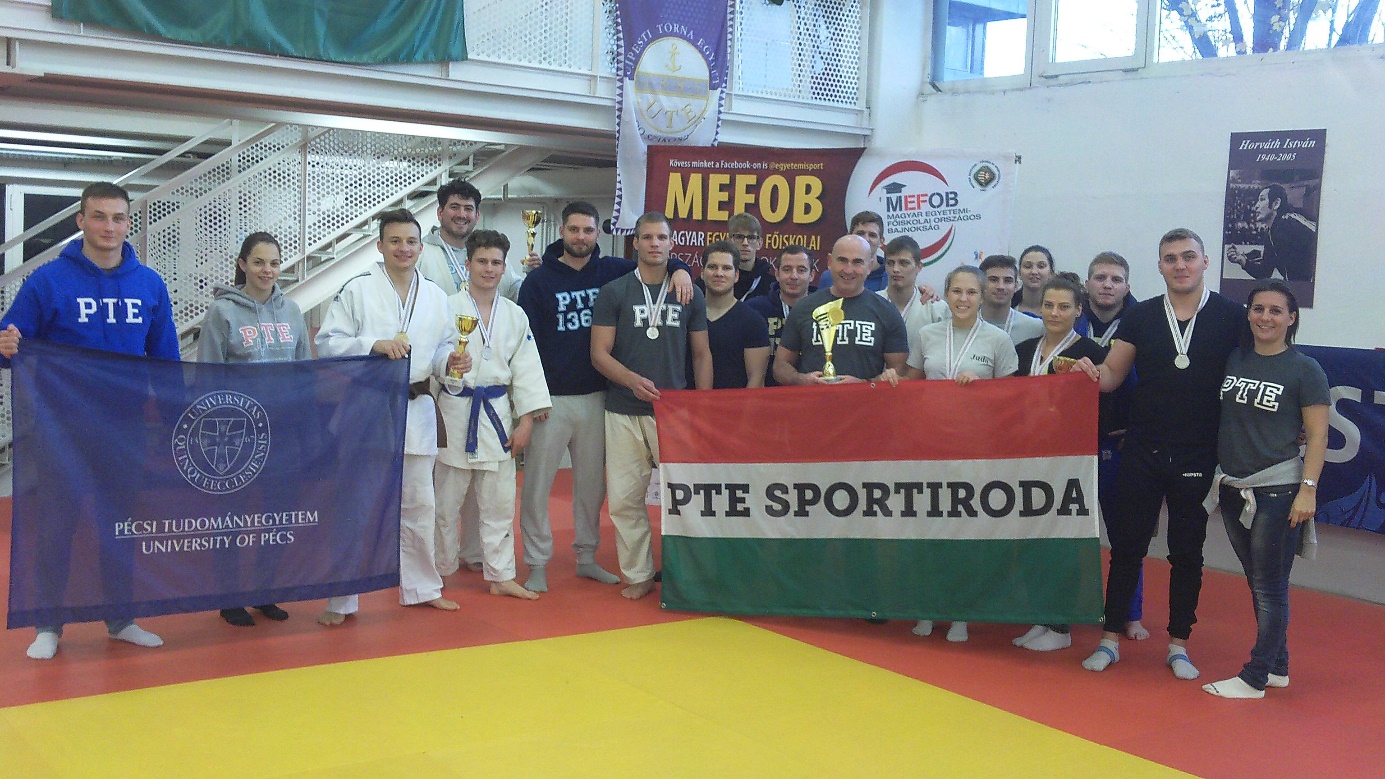 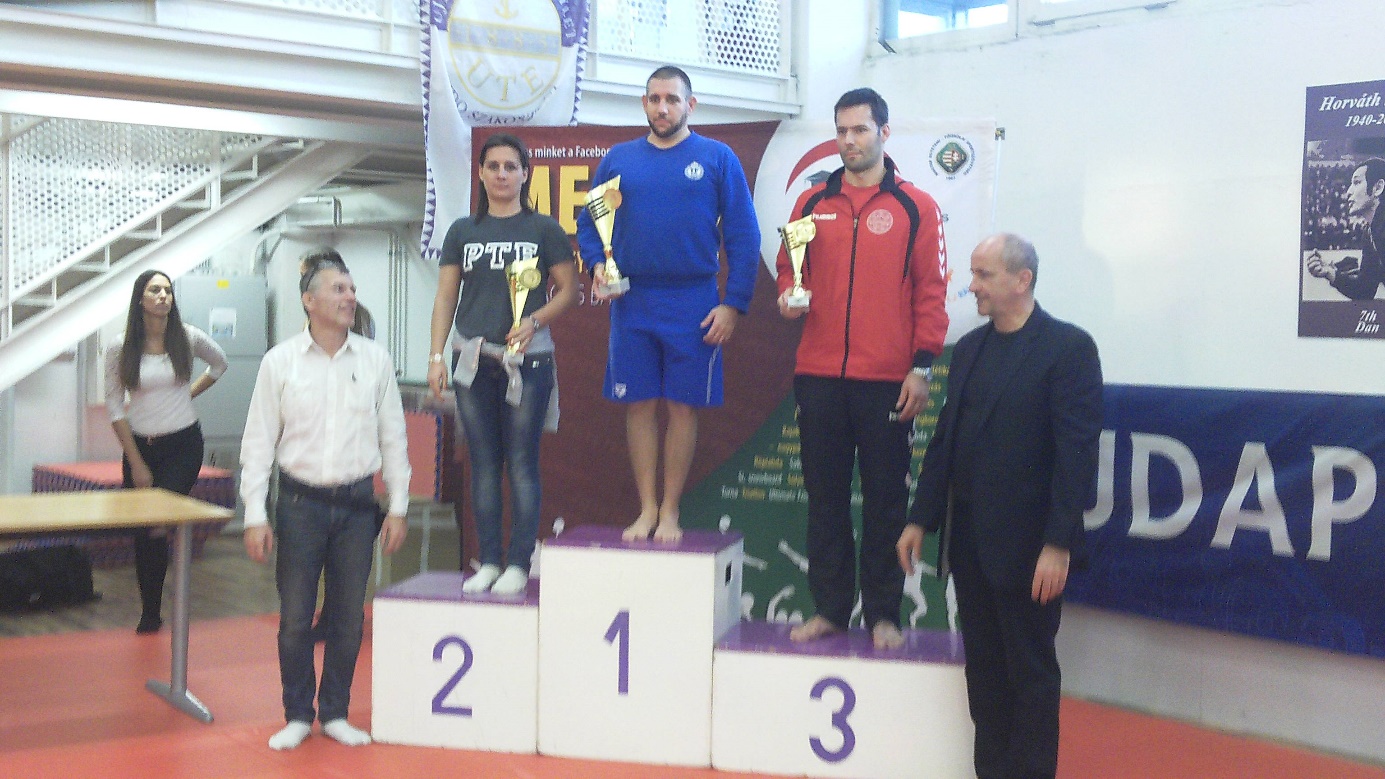 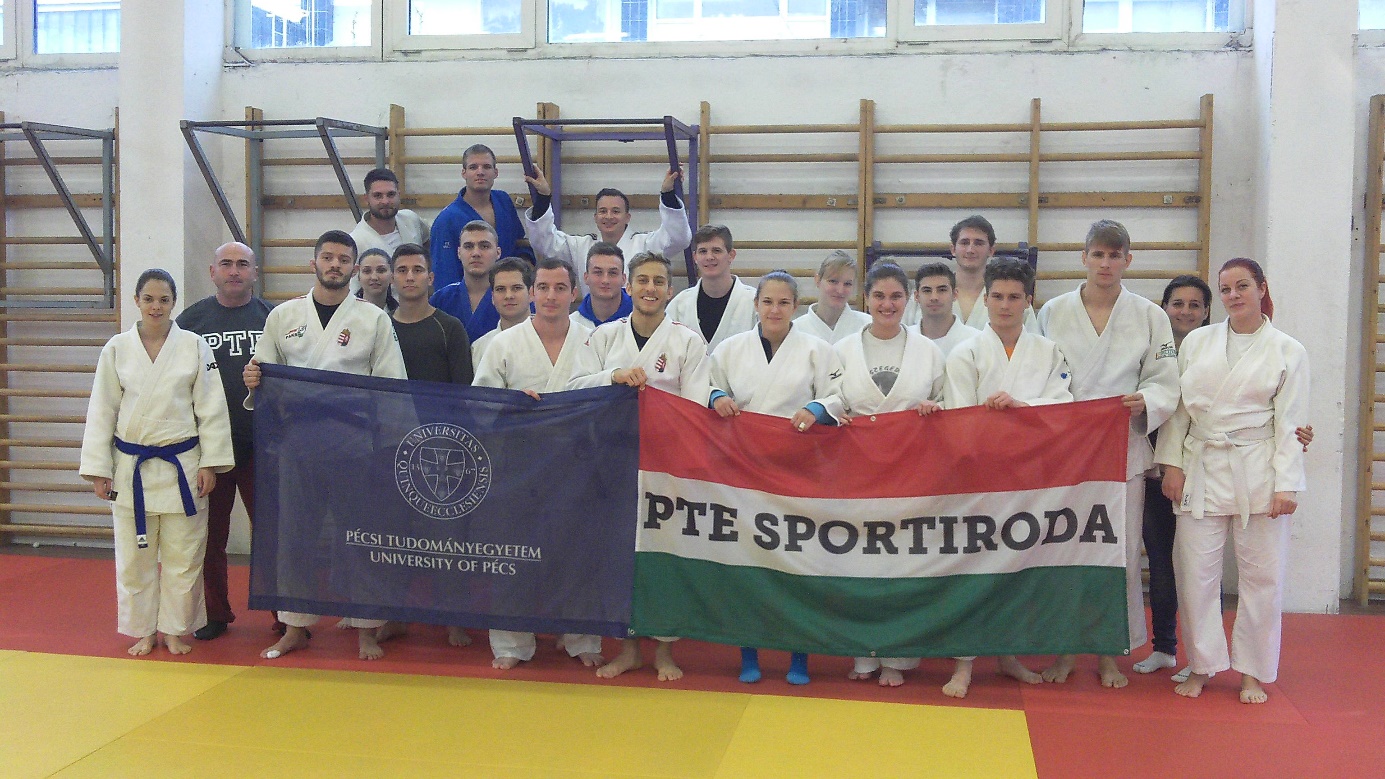 